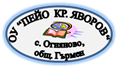 ОСНОВНО УЧИЛИЩЕ ”ПЕЙО КРАЧОЛОВ ЯВОРОВ”с.Огняново,общ.Гърмен,обл.Благоевград, е-mail: uchilishte_ogn@abv.bgО  Б  Щ  Е С  Т  В  Е  Н     С  Ъ  В  Е Т1.Надя Костадинова Керемедчиева – Председател2.Георги Огнянов Сираков               – Член3.Селве Ахмедова Хамид                   – Член4.Рамадан Кезимов Хаджиев            – Член5.Амиде Бастриева Гавазова             - Член/Представител на общ.Гърмен/